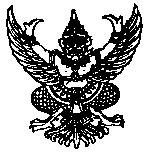 บันทึกข้อความส่วนราชการ ศูนย์วิจัยพหุลักษณ์สังคมลุ่มน้ำโขง คณะมนุษยศาสตร์และสังคมศาสตร์ โทร.45899ที่ ศธ.0514.8.1/ศวพ.			วันที่     		พฤษภาคม 2560เรื่อง	ขออนุมัติเบิกจ่ายทุนสนับสนุนการการทำวิทยานิพนธ์ระดับบัณฑิตศึกษา งวดสุดท้ายเรียน	ผู้อำนวยการศูนย์วิจัยพหุลักษณ์สังคมลุ่มน้ำโขง (ผ่านรองผู้อำนวยการฝ่ายวิจัย)		ตามที่ดิฉัน/นาย.............................................................นักศึกษาสาขา........................คณะ............................ ระดับปริญญา........... อาจารย์ที่ปรึกษา............................ ได้ทุนสนับสนุนการการทำวิทยานิพนธ์ระดับบัณฑิตศึกษา เรื่อง................................  จำนวนเงิน .............. บาท ได้เบิกจ่ายไปแล้ว จำนวน ....... บาท คงเหลือ ........... บาท  		จึงใคร่อนุมัติเบิกจ่ายทุนสนับสนุนการการทำวิทยานิพนธ์ งวดที่......... (…….%)  เป็นจำนวนเงินทั้งสิ้น ...................บาท(............บาทถ้วน) ได้แนบเอกสารประกอบการขออนุมัติ ดังรายการต่อไปนี้
 	1.แบบรายงานความก้าวหน้าวิทยานิพนธ์	2.รูปเล่มวิทยานิพนธ์ฉบับสมบูรณ์ จำนวน 1 เล่ม 	3.ส่งหลักฐานหักล้างเงินยืม 	4.ส่งหลักฐานการเผยแพร่ผลงานทางวิชาการตามเงื่อนไขการรับทุน เช่น การตีพิมพ์ในวารสาร หรือการนำเสนอในที่ประชุมวิชาการ	5.ไฟล์วิทยานิพนธ์ฉบับสมบูรณ์ และผลงานทางวิชาการต่างๆ ใส่แผ่นCD 1 แผ่น				จึงเรียนมาเพื่อโปรดพิจารณาอนุมัติ  จักขอบพระคุณยิ่ง ......................................................( ลงนามมือ ชื่อ-นามสกุล ตัวบรรจง) เบอร์โทร